Ομώνυμα κλάσματαΚάνε τις πιο κάτω πράξεις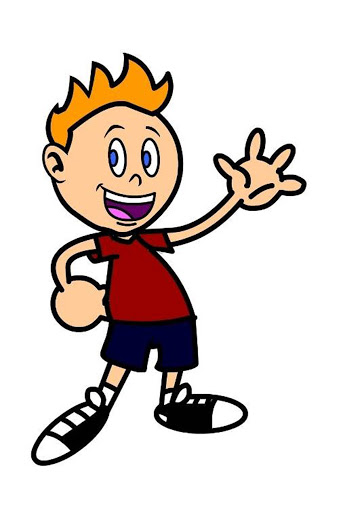 